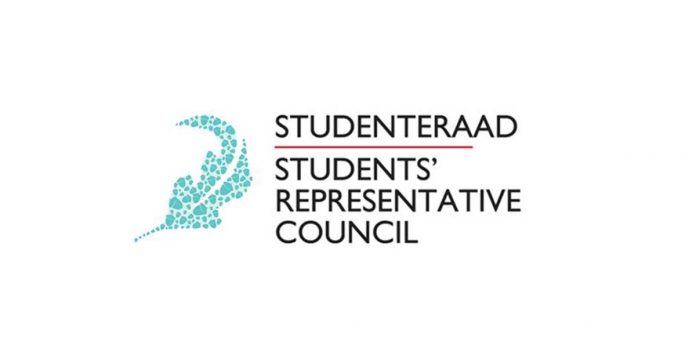 Vision:We, the Student Representative Council of Stellenbosch University, envision a welcoming and enabling environment where students can holistically develop as active participants in an integrated, universally accessible and safe community.Mission:Our mission is to champion student success by creating accessible platforms for open dialogue and collaboration with students; to serve and represent all students’ needs across our campuses and the platforms we serve on, through recognition of the diverse nature of the student body and promoting students’ rights.NAMEPOSITIONEMAILCONTACTSRC MEMBERSSRC MEMBERSSRC MEMBERSSRC MEMBERSLewis MbokoChairpersonlewis@sun.ac.za0619359117Wamahlubi NgomaVice Chairwamahlubi@sun.ac.za0711436806Brandon MurrayTreasurerbrandon7@sun.ac.za0723898085Fadeelah WilliamsSecretary Generalfadeelah@sun.ac.za0798120053Jeff NgobeniTransformationjeffngobeni@sun.ac.za0796151399Lwazi PhakadeCommunications18194796@sun.ac.za0738621698Sifiso ZunguLeadership & developmentzungus@sun.ac.za0731830039Jonathan StokesPolicy Officer18622453@sun.ac.za0656866451Chloe KriegerStudent Wellnesschloek@sun.ac.za0823339532Thembakazi SwartbooiMILAC Student Captain22471170@sun.ac.za0762879716Ntsako MtileniTSRC Chairtsrchair@sun.ac.za0823908681Xola NjengeleAAC Chairxn@sun.ac.za0729527797Yanga KevaSC Chairyanga@sun.ac.za0748136981Tebogo NdabaSPC Chairndaba@sun.ac.za0827218065Ingrid HeydrenrychPC Chairingridh@sun.ac.za0725500100Michael BurkeVice PC Chairburke@sun.ac.za0727930629NAMEPOSITIONEMAILCONTACTSRC MANAGERSSRC MANAGERSSRC MANAGERSSRC MANAGERSEric Le RouxSport21583439@sun.ac.za0766316210Robynne BoonzaaierBrand and Marketing20724853@sun.ac.z0617482042Christina BrazierSafety and Security21816891@sun.ac.za0712798817Shilela BopapeSustainability19212453@sun.ac.za0722239416Joconde NsumbuSU International20361785@sun.ac.za0843928969Grace MngadiWomxn and Queer empowerment22671439@sun.ac.za0739487772Philip VisageArts and Culture21591253@sun.ac.za0763149043Luigia NicholasSpecial Needs18342078@sun.ac.za0718737042NAMEPOSITIONEMAILCONTACTELECTION CONVENORSELECTION CONVENORSELECTION CONVENORSELECTION CONVENORSMaxwell MlangeniElection Convenor19120893@sun.ac.za0799548532Lesedi MotumiElection Convenor22577629@sun.ac.za0764695648NAMEPOSITIONEMAILCONTACTDISCIPLINARY COMMITTEEDISCIPLINARY COMMITTEEDISCIPLINARY COMMITTEEDISCIPLINARY COMMITTEEWamahlubi NgomaChairpersonwamahlubi@sun.ac.za0711436806Jimmy Lefikamember23267240@sun.ac.za0738896501Marietjie Booyensmember17596754@sun.ac.z0728425291Thimna Sotyatyomember21717265@sun.ac.za0744907501Luigia NicholasSpecial Needs18342078@sun.ac.za0718737042NAMEPOSITIONEMAILCONTACTSRC RESIGNATIONSSRC RESIGNATIONSSRC RESIGNATIONSSRC RESIGNATIONSJonathan StokesPolicy Officer18622453@sun.ac.za0656866451